SAUGAUS ELGESIO VANDENS TELKINIŲ VANDENYJEIR PAPLŪDIMIUOSE REIKALAVIMAI1. Vandens telkinio vandenyje ir paplūdimyje draudžiama:1.1. plaukioti ar bristi už vietų, pažymėtų plūdurais, taip pat maudytis po nustatytų paplūdimio lankymo valandų, maudymuisi neskirtose ir (ar) nesaugiose vietose (prie užtvankų, dirbtinių krioklių, šalia hidroelektrinėse naudojamų įrenginių, esančių vandenyje ir pan.) arba vietose, pažymėtose draudžiančiais maudytis informaciniais ženklais; 1.2. maudytis neblaiviam ar apsvaigusiam nuo narkotinių, psichotropinių ar kitų psichiką veikiančių medžiagų;1.3. maudytis vaikams iki 14 metų be suaugusio žmogaus priežiūros;1.4. palikti prie vandens be priežiūros vaikus iki 14 metų;1.5.	 plaukioti ant pripučiamų čiužinių, transporto priemonių padangų ir kamerų, rąstų, lentų ir kitų plaukiojimui nepritaikytų daiktų;1.6.	plaukioti plaukiojimui pritaikytomis plaukiojimo priemonėmis tam neskirtose paplūdimių maudyklų zonose, jomis kelti pavojų žmonėms ir aplinkai;1.7.	suptis ir vaikščioti tam nepritaikytose plaukiojimo priemonėse, taip pat nesilaikyti plaukiojimo priemonės gamintojo nustatytų saugaus plaukiojimo priemonės naudojimo reikalavimų ir (ar) draudimų;1.8.	plaukti plaukiojimo priemone, jeigu joje nėra gelbėjimosi liemenių, skirtų visiems joje esantiems asmenims;1.9.	maudytis, nardyti ir šokinėti iš (nuo) plaukiančios plaukiojimo priemonės;1.10.	maudytis žaibuojant ir (ar) perkūnijos, škvalo, kilusio viesulo metu;1.11.	maudytis, esant gelbėjimo poste iškeltai raudonai vėliavai;1.12.	paplūdimiuose ir maudyklose rūkyti (išskyrus įrengtas rūkymo vietas);1.13.	žaisti sportinius žaidimus ne fizinio aktyvumo (aktyvaus) paplūdimio zonoje ar sukeliant pavojų poilsiautojams;1.14.	paplūdimiuose ir maudyklose įrengti stovyklavietes;1.15.	paplūdimiuose ir maudyklose kurti laužus;1.16.	skinti ar naikinti saugomų rūšių augalus;1.17.	būti bendruose paplūdimiuose nuogiems asmenims (nedėvintiems maudymosi kostiumų ar dėvintiems tik jų dalį);1.18.	lankytis su gyvūnais tam neskirtose paplūdimio vietose. 2. Paplūdimiuose, žmonėms gerai matomoje vietoje, turi būti įrengti aktualūs paplūdimio informaciniai, draudžiamieji ženklai ir vėliavos, taip pat stendas, kuriame išdėstytos šios pagrindinės saugaus elgesio vandens telkinio vandenyje taisyklės (rekomendacijos):2.1.	 nemokėdami plaukti neikite į vandenį giliau kaip iki krūtinės;2.2.	 nesimaudykite vieni, taip pat nesimaudykite nežinomose, nuošaliose vietose;2.3.	 maudykitės tik įsitikinę, kad saugu, į nežinomą vandens telkinio vietą iš pradžių lėtai briskite, nenerkite ir nešokite į vandenį; 2.4.	 nestovėkite ir nežaiskite ten, kur galima netikėtai įkristi į vandenį;2.5.	 nešokite į vandenį staiga, jei esate perkaitę, pirmiausia apsišlakstykite;2.6.	 maudydamiesi nekramtykite gumos, nevalgykite, nesimaudykite iškart po valgio;2.7.	 nežaiskite vandenyje pavojingų žaidimų ir to neleiskite daryti vaikams: nenardinkite kito asmens, netampykite už kojų, nelipkite kitiems ant pečių;2.8.	 pradėję skęsti pasistenkite nepanikuoti, dėmesį į save atkreipkite šaukdami arba mojuodami rankomis, pasistenkite įkvėpti kuo daugiau oro, atsigulkite ant nugaros;2.9.	 gelbėti skęstantįjį vandenyje be pagalbinių priemonių gali tik geras plaukikas, kuris moka profesionaliai įvertinti pavojaus lygį, išmano gelbėjimo būdus ir moka tai atlikti praktiškai;2.10.	pastebėję skęstantį žmogų šaukite mėgindami atkreipti aplinkinių dėmesį, kvieskite paplūdimio gelbėtojus, jeigu jų nėra, nedelsdami skambinkite skubios pagalbos numeriu 112. Laukdami gelbėtojų, pasitelkite į pagalbą kuo daugiau žmonių, pasidalykite pareigomis, bandykite padėti skęstančiajam saugiais būdais: nuo kranto, iš valties, nuo tilto mesdami plūdurą, tiesdami lazdą ir t. t. Nerizikuokite savo gyvybe. Ištraukę skęstantįjį į krantą, suteikite pirmąją pagalbą, jei reikia, gaivinkite, kol atvyks pagalba;2.11.	nešaukite pagalbos, jei jos nereikia;2.12.	neplaukiokite ten, kur atliekami šuoliai į vandenį;2.13.	neplaukite į laivakelį ir nesiartinkite prie praplaukiančių laivų, nes kyla grėsmė būti įtrauktam po laivo sraigtais;PAPLŪDIMIŲ INFORMACINIAI ŽENKLAI IR VĖLIAVOSPAPLŪDIMIO TERITORIJOJE NAUDOJAMI DRAUDŽIAMIEJI ŽENKLAI:VĖLIAVŲ REIKŠMĖS: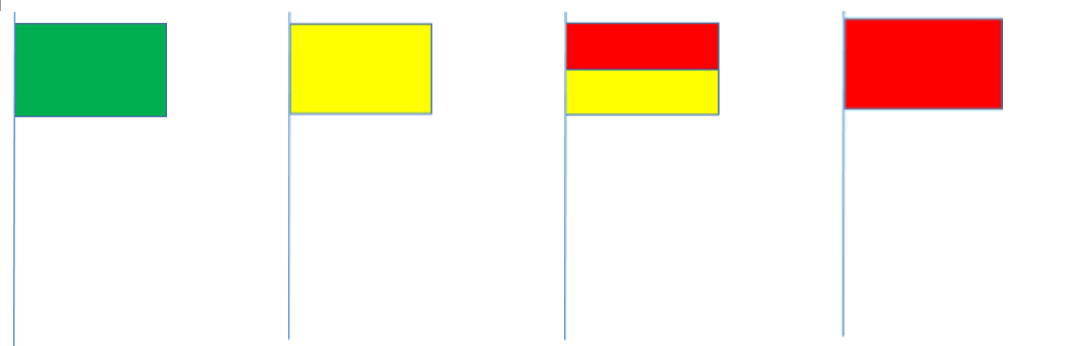 Maudytis galima                               Maudytis pavojinga                       Budi gelbėtojai                               Maudytis draudžiamaGelbėjimo stotisPirmoji medicinos pagalbaZona, skirta lankytis su gyvūnaisMėlynosios vėliavos paplūdimysAktyvaus poilsio zonaPasyvaus poilsio zonaNeįgaliųjų paplūdimysBendras paplūdimysMoterų paplūdimysVyrų paplūdimysNudistų paplūdimysRūkymo vietaRūkyti draudžiama